On-Campus Job Description						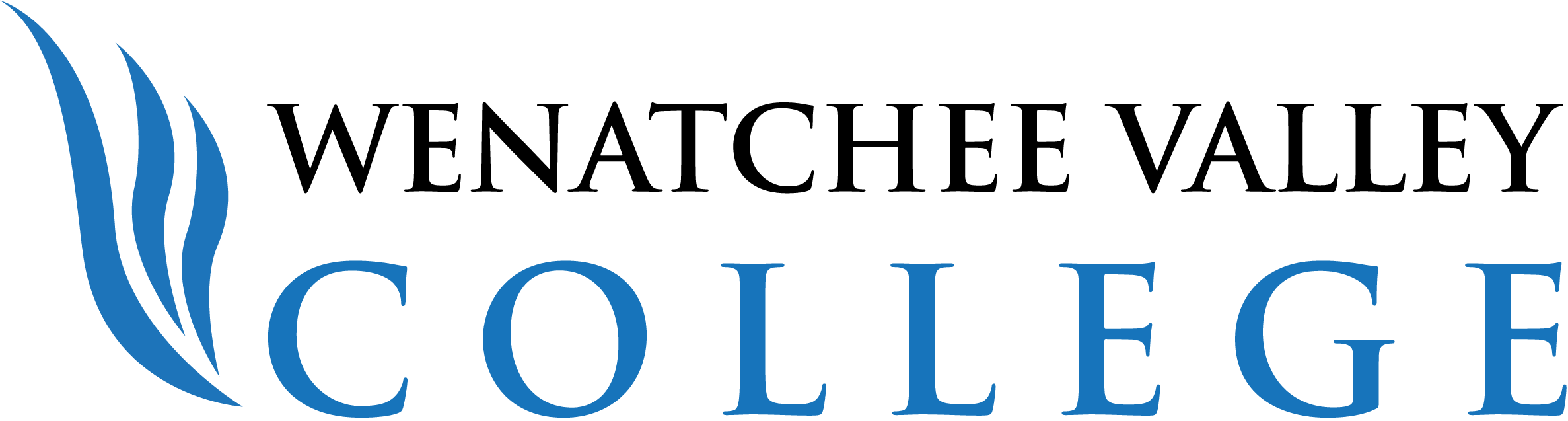 To apply: Must be work study eligible. Email svillarreal@wvc.edu to check your work study eligibility. Email completed application, resume, and unofficial transcripts to trio@wvc.edu. Only complete applications with transcripts will be considered. We will begin reviewing applications September 1st, 2020 and qualified applicants will be invited to interview. 3/01/2019 (AO)Wenatchee Valley College is committed to a policy of equal opportunity in employment and student enrollment. All programs are free from discrimination and harassment against any person because of race, creed, color, national or ethnic origin, sex, sexual orientation, gender identity or expression, the presence of any sensory, mental, or physical disability, or the use of a service animal by a person with a disability, age, parental status or families with children, marital status, religion, genetic information, honorably discharged veteran or military status or any other prohibited basis per RCW 49.60.030, 040 and other federal and laws and regulations, or participation in the complaint process.The following persons have been designated to handle inquiries regarding the non-discrimination policies and Title IX compliance for both the Wenatchee and Omak campuses:To report discrimination or harassment: Title IX Coordinator, Wenatchi Hall 2322M, (509) 682-6445, title9@wvc.edu.To request disability accommodations: Student Access Coordinator, Wenatchi Hall 2133, (509) 682-6854, TTY/TTD: dial 711, sas@wvc.edu.Job TitleCode: TRIO SSS TutorDepartment/LocationTRIO- Wells Hall 1074Rate of pay$13.50 (Level 1) SupervisorBelen Bazan-DelgadoDuties and ResponsibilitiesProvide one-on-one tutoring to students during assigned and/or drop-in hoursAid students struggling in math and science coursesUtilize virtual resources to tutor students (e.g., Zoom)Maintain accurate tutoring logsMake general referrals to college services, supports, and resourcesPoint of contact for programOther duties as assignedMinimum QualificationsExcellent level of responsibility, reliability, and punctualityExcellent communication skillsBasic knowledge of campus resourcesMinimum of 2 quarters completed at WVCCompletion of Math 90 – 141 with grade of “A”Completion of English 90 – 101 with grade of “A”Completion of entry-level science coursesPrefer work study eligibleEducationalBenefitStrengthen interpersonal skills and ease in relating to people from varying educational, cultural, and social backgroundsProfessional developmentTeaching and leadership skills